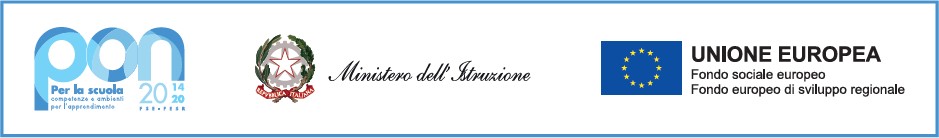                               ISTITUTO COMPRENSIVO DI CANALEViale del Pesco, 6 – 12043 CANALE CN – Tel./Fax 0173 979115e-mail: cnic82200q@istruzione.itcnic82200q@pec.istruzione.itwww.iccanale.edu.itAllegato A- Domanda di partecipazione Esperto Interno- Moduli ENGLISH IN TOWN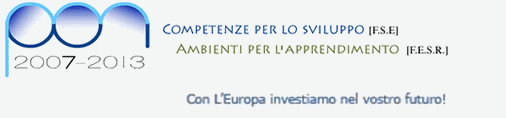 Al Dirigente  Scolastico dell'Istituto Comprensivo "I.C Canale”Oggetto: RICHIESTA DI PARTECIPAZIONE ALLA SELEZIONE DI ESPERTO INTERNO - Moduli English in town10.2.2A-FSEPON-PI-2021-182 VOLERANNO TUTTI GLI AQUILONI         CUP I63D21001380006Programma Operativo Nazionale (PON E POC) “Per la scuola, competenze e ambienti per l’apprendimento” 2014 – 2020, finanziato con FSE e FDR, avente come oggetto la realizzazione di percorsi educativi volti al potenziamento delle competenze e per l’aggregazione e la socializzazione delle studentesse e degli studenti nell’emergenza Covid-19.…l… sottoscritt…...............................................................................................................................Nat… il ………./……./………. a………………………………………...…... Prov……………….. Residente in…………………………….….Via/Piazza………………………………………n°…….Tel. Abitazione…………………………….... Tel. Cellulare…………………………………………Codice fiscale …………………………………… E-mail( Obbligatoria) ....................................Professione ……………………………………..  presso  …………………………………………...Avendo  preso visione del bando relativo alla selezione di esperti per la progettazione del PON FSE suddetto CHIEDEdi partecipare alla selezione per l’attribuzione dell’incarico di ESPERTO INTERNO per il PROGETTO PON di cui all'oggetto: barrare il modulo di interesseA tal fine ai sensi degli artt. 46 e 47 del D.P.R. n. 445/2000, consapevole che le dichiarazioni mendaci sono punite ai sensi del codice penale e delle leggi speciali in materia, secondo le disposizioni richiamate all’art. 76 del citato D.P.R. n. 445-00, dichiara quanto segue:di non avere procedimenti penali a suo carico né di essere stato condannato a seguito di procedimenti penali ovvero _______________________________________________________;di non essere stato destituito da pubblico impiego;di non trovarsi in alcuna posizione di incompatibilità con pubblico impiego;essere/non essere (depennare la voce che non interessa) dipendente di altre Amministrazioni pubbliche;di non essere collegato a ditte o società interessate alla partecipazione alle gare di acquisto.di essere in godimento dei diritti politici;di possedere i requisiti necessari per espletare l’incarico, così come si evince dal curriculum vitae;di non aver riportato condanne penali e di non avere procedimenti penali in corso;di non essere stato/a destituito/a dalla pubblica amministrazione;Al fine di attribuire il punteggio relativo all'avviso di cui all'oggetto dichiara:di avere conseguito il seguente titolo di studio:diploma ___________________ conseguito presso ______________________  Paese ___________________________ con punteggio ___________Laurea ___________________ conseguita presso ______________________        Paese ______________________ con punteggio ___________di possedere i seguenti titoli specifici relativi alla competenze richieste:___________________________________________________________________________________________________________________________________________________________________________________________________di avere conseguito abilitazione, idoneità a concorsi o avere partecipato a corsi post-diploma attinenti all'attività richiesta:__________________________________________________________________________________________________________________________________di aver frequentato i seguenti corsi di formazione/aggiornamento o master relativi alla competenze richieste:___________________________________________________________________________________________________________________________________________________________________________________________________di essere in possesso delle seguenti certificazioni informatiche: _____________________________________________________________________________________________________________________________________________________________________________________________________________________________________________________________________________________________________________________________________di essere in possesso delle seguenti certificazioni competenze linguistiche: ____________________________________________________________________________________________________________________________________________________________________________________________________________________________________________________________________Allega alla presente domanda:Curriculum in formato EuropeoAllegato B-Scheda punteggio Esperto InternoFotocopie di un documento di riconoscimento in corso di validità e del codice fiscale debitamente.Consapevole della responsabilità penale e della decadenza da eventuali benefici acquisiti nel caso di dichiarazioni mendaci, dichiara sotto la propria responsabilità:di avere preso visione del bando e di accettare totalmente le condizioni previste dal bando di selezionedi essere a conoscenza che le dichiarazioni dei requisiti, qualità e titoli riportati nella domanda e nel curriculum vitae sono soggette alle disposizioni del Testo Unico in materia di documentazione amministrativa emanate con DPR 28.12.2000 n. 445.  Il sottoscritto autorizza il trattamento dei dati personali ai sensi del Regolamento UE 679/2016.DATA ____________ 	FIRMA ____________________________.		Titolo del moduloEnglish in town - MontaldoEnglish in town – Canale 3^ e 4^ primariaEnglish in town – 5^ primaria e 1^ secondaria